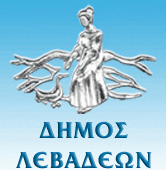 ΝΟΜΟΣ ΒΟΙΩΤΙΑΣΔΗΜΟΣ ΛΕΒΑΔΕΩΝ						                       Λιβαδειά, 30-8-2016ΔΕΛΤΙΟ ΤΥΠΟΥΗ θεατρική ομάδα Αλιάρτου ΣΧΗΜΑ παρουσιάζει στην πόλη της Λιβαδειάς στα πλαίσια των πολιτιστικών εκδηλώσεων Τροφώνια 2016, την κωμική σπονδυλωτή παράσταση “ΟΛΑ ΤΟΥ ΓΑΜΟΥ ΔΥΣΚΟΛΑ”. Η παράσταση βασίζεται σε δυο μονόπρακτα εργα, το “Πρόταση σε Γάμο” - “Η Αρκούδα” και ενα μονόλογο “Οι Βλαβέρές Συνέπεις του Καπνού” του Αντον Τσέχωφ. Η σκηνογραφία ειναι του Λευτέρη Λιανού και η σκηνοθεσία του Θανάση Αντωνίου. Γενική είσοδος 3 ευρώ.  Ανοιχτό Θέατρο Κρύας, 1 Σεμπτέβρη, ώρα 20:30